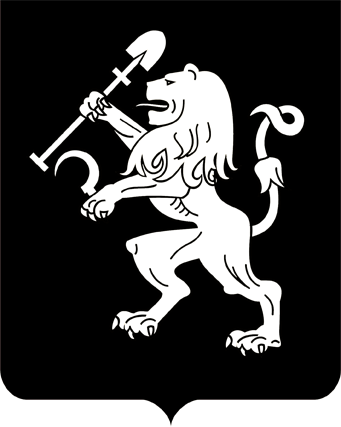 АДМИНИСТРАЦИЯ ГОРОДА КРАСНОЯРСКАРАСПОРЯЖЕНИЕО внесении изменений в распоряжение администрации города от 28.04.2018 № 52-архВ связи с кадровыми изменениями, руководствуясь статьями 45, 58, 59 Устава города Красноярска, распоряжением Главы города                  от 22.12.2006 № 270-р:1. Внести в приложение к распоряжению администрации города   от 28.04.2018 № 52-арх «Об организации рабочей группы по рассмотрению предложений и замечаний, поступивших в ходе публичных слушаний» следующие изменения:1) включить в состав рабочей группы по рассмотрению предложений и замечаний, поступивших в ходе публичных слушаний по проектам планировки и межевания территорий Ростовцева Е.А., заместителя руководителя департамента муниципального имущества и земельных отношений администрации города – начальника отдела землеустройства;2) исключить из состава рабочей группы Несанова М.М.2. Настоящее распоряжение опубликовать в газете «Городские   новости» и разместить на официальном сайте администрации города.Заместитель Главы города                                                       О.Н. Животов 19.07.2018№ 100-арх